Фоторепортаж                                                                                                                                                                           о проведении спортивного развлечения для детей и родителей                                                                               второй группы раннего возраста в рамках семейного клуба                                                                              «Новогодние старты» 11.12.2019г.                                                                                                            Шилова Ирина Александровна, воспитатель                                                         первой квалификационной категории;                                                                                Алексеева Елена Викторовна, воспитатель                                                              первой квалификационной категории  Цель: активизация участия родителей в жизни группы. Задачи: Помочь родителям и детям ощутить радость, удовольствие от встречи друг с другом, от совместной игровой деятельностиСпособствовать расширению у родителей диапазона вербального и невербального общения с ребёнком, умению быстро устанавливать эмоционально-тактильный контакт с ним, а так же искренно и открыто выражать свои чувства.Расширять у детей двигательный  опыт координацию движений, ориентировку в пространстве, силу, ловкость, смелость, тем самым решая  оздоровительные задачи.Воспитывать интерес у детей и родителей,  к совместным мероприятиям.                    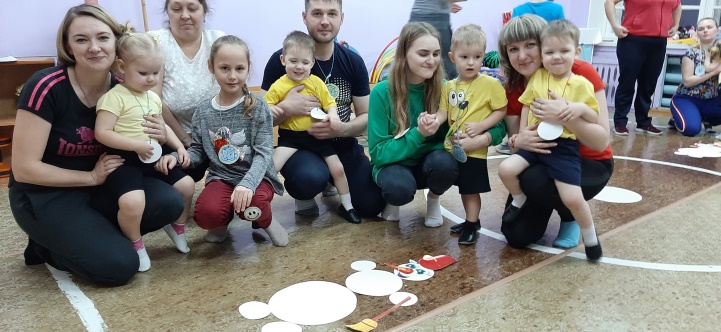 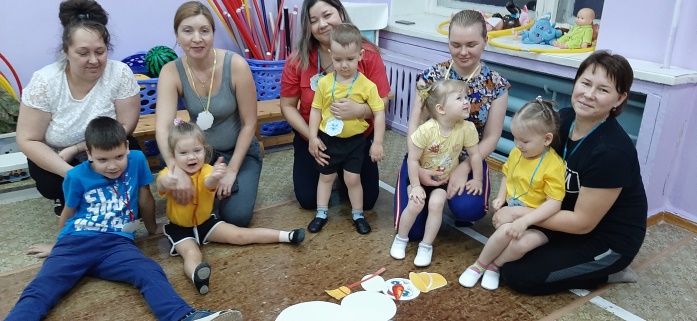 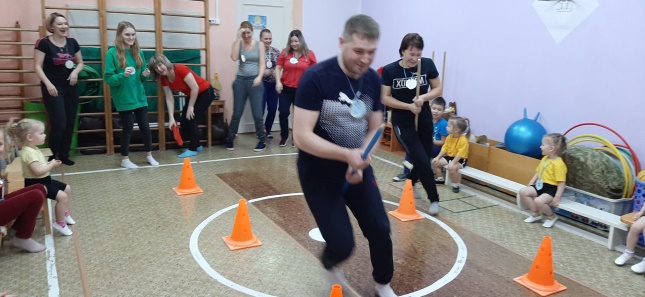 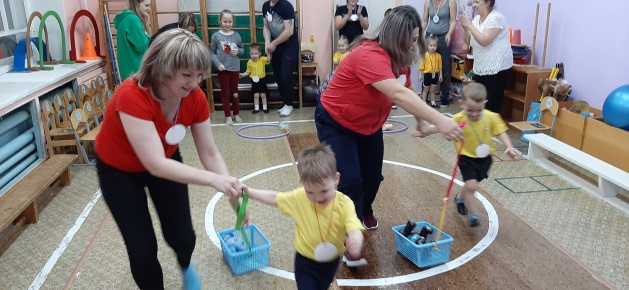 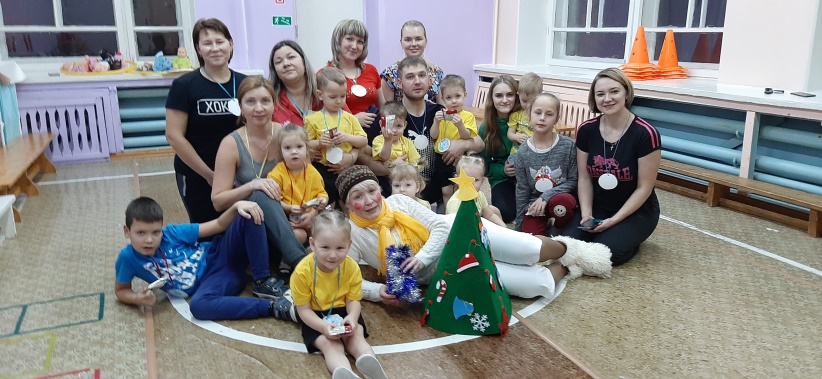 